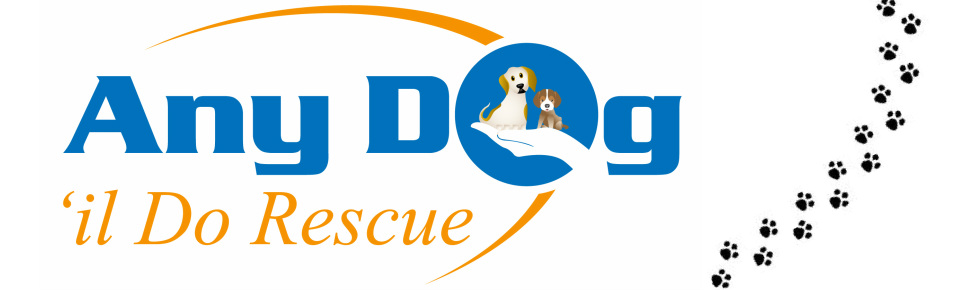 Scottish Registered Charity SC044302Trusts and Grants Fundraising VolunteerFlexible time commitment (ideally 8+ hours per month for 6+ months)Who are we?We are a dog rescue specialising in dogs who have been saved from being put to sleep in the pound. We also take some dogs who have been surrendered by their owners. We have a small number of kennels which we use for assessment and behavioural rehabilitation. Many of our dogs need time in a foster home to get used to a home environment, before they can find their forever home. We are not breed specific and support dogs of all sizes and breeds.We are a charity who rely entirely on donations from adoptions and fundraising events.
Why volunteer with us?We are completely volunteer managed. You’ll be joining a friendly team of volunteers who are all passionate about finding forever homes for our dogs and promoting good dog welfare.
Every dog we rehome saves two lives- not just one!  Every dog who finds a forever home will save another life by creating a space in the kennels. We are a small rescue and all money raised really does make a difference!We offer training and a role specific induction. There are also opportunities to work with other teams, learn more about the workings of a small charity and about dog rescues.We can provide references where appropriate.What will you be doing?Writing grant applicationsKeeping records on appropriate grant giving bodies, application closing dates and processesReporting back to donors the difference their grant has madeReporting to our coordinators and trustees about applicationsWhat are we looking for in a volunteer?Excellent written communication skillsGood at working independently Good at researching new opportunities for fundingExperience in a similar role would be beneficial, but not essentialOrganised and creativeWe ask that all of our volunteers….Have a passion for helping dogs, believe that all dogs deserve a forever home.Are friendly and respectful to our community (supporters, volunteers and followers on social media).